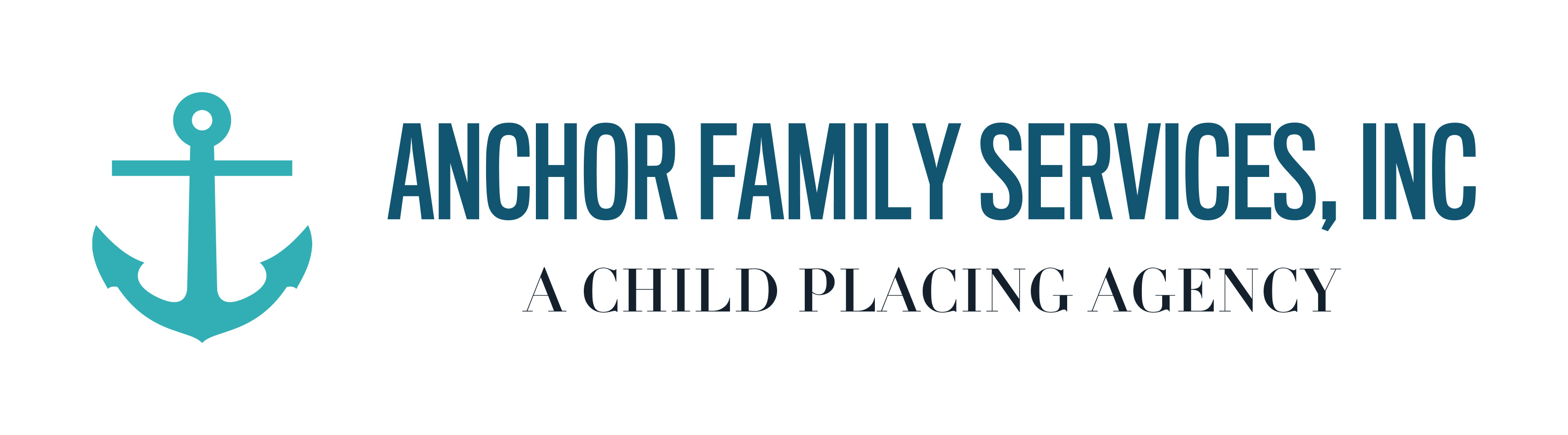 FOSTER/ADOPTIVE FAMILY TRAINING PLAN______________________________________________________________________________Family Name:     ________________________________________________Date Completed: ________________________________________________Children Served: (please include gender, age, LOC, special needs)__________________________________________________________________________________________________________________________________________________________________________________________________________________________________________AFS is dedicated to providing training and support to our families. We want to ensure we provide training to meet and fit the needs of each of our families. Please indicate all areas of training of interest below to help us provide the tools your family will need to best help the children you serve:   Attachment			 ADD/HD				 Record keeping Autism				 Cultural diversity			 Working as a team Behavior management		 LGBTQ				 Substance abuse	                   Child development		 Sexual abuse			 Transitioning to                                 Helping children with							      adulthood      trauma and loss								 Other (please list):      Please indicate below your availability for training:Foster/Adoptive Parent 1: _____________________________________________________Foster/Adoptive Parent 2: _____________________________________________________________________________________________________________________________________To be completed by AFS Case Management ONLY:1)	AFS Case Manager training recommendations or comments:_______________________	________________________________________________________________________ 	________________________________________________________________________	________________________________________________________________________2)	Annual required hours: _________________________________________________________________________________				_____________________________Foster/Adoptive Parent’s Signature				Date_____________________________				_____________________________Foster/Adoptive Parent’s Signature				Date______________________________			_____________________________AFS Case Manager’s Signature				DateMondayTuesdayWednesdayThursdayFridaySaturdayMorningAfternoonEveningsMondayTuesdayWednesdayThursdayFridaySaturdayMorningAfternoonEvenings